ZAPOBIEGANIE I LECZENIE ZATRUĆZapobieganie zatruciom pokarmowym.- spożywanie żywności dobrej jakości- spożywanie żywności przed upływem jej terminu przydatności do spożycia-  zachowanie odpowiedniej higieny (zwłaszcza – mycie rąk) podczas przygotowania i spożywania posiłków - dbanie o talerze, sztućce, których używamy na co dzień- prawidłowe przechowywanie produktów spożywczych, np. w lodówce czy zamrażarce ZATRUCIE POKARMOWE – LECZENIE.Zazwyczaj zatrucie pokarmowe nie wymaga pobytu w szpitalu, jednak bywają przypadki, które wymagają natychmiastowej konsultacji z lekarzem. Może się tak zdarzyć kiedy pacjent złapie wirusa WZW typu A czyli salmonellę czy jad kiełbasiany. Kobiety ciężarne, dzieci, niemowlęta i osoby w podeszłym wieku powinny być poddane szczególnej opiece, w trakcie zatrucia. Przyczyną hospitalizacji może być krew w stolcu, żółto-zielony śluz w stolcu, odbarwione stolce, lub długi czas trwania choroby. Istotne jest znalezienie przyczyny zatrucia pokarmowego, pomoże to dopasować odpowiednie leczenie. Czym się leczyć?- W trakcie zatrucia pokarmowego bardzo istotne jest uzupełnianie elektrolitów, ponieważ głodówka i ciągłe wymioty mogą prowadzić do odwodnienia.-  Należy pić wodę małymi łyczkami lub przyjmować specjalne płyny nawadniające, które dostępne są w aptece. - Naturalnym sposobem uzupełnienia elektrolitów jest pomieszanie wody ze szczyptą soli, miodem i soku owocowego. - Leki, które pomagają: węgiel aktywowany, probiotyki – Lacidofil, Multilac, Dicoflor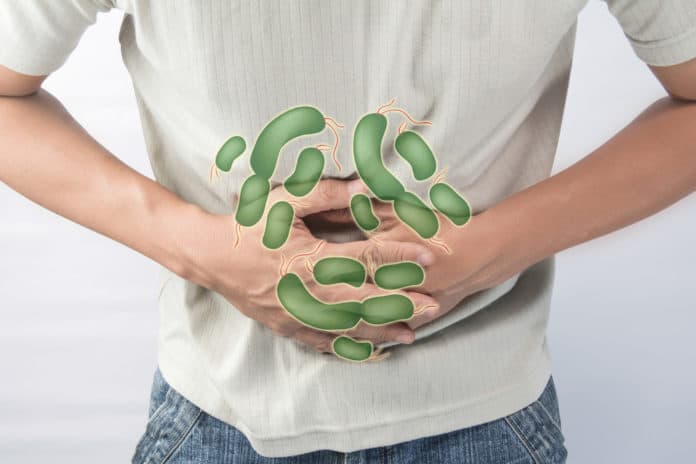 